MINUTESof meeting of the Strategy Committee of the Board of Directors of Rosseti Centre, PJSC17 August 2021			      Moscow					No. 20/21Form of the meeting: absent voting.Total number of members of the Strategy Committee: 11 persons.Participants of the voting: A.G. Aleshin, A.V. Golovtsov, P.V. Grebtsov, V.Y. Zarkhin, V.A. Kapitonov, A.I. Krupenina, D.D. Mikheev, E.V. Prokhorov, M.G. Tikhonova, V.A. Ukolov, A.V. Shevchuk.Members who provided questionnaires: none.The quorum is present.Date of the minutes: 17.08.2021.AGENDA:On the recommendation to the Board of Directors of the Company regarding the item «On consideration of the report on execution of the summary on the RAS principles and consolidated on the IFRS principles Business Plans of Rosseti Centre’s Group for 1Q 2021».On approval of the budget of the Strategy Committee of the Board of Directors of Rosseti Centre, PJSC for 2H 2021.On the recommendation to the Board of Directors of the Company regarding the item «On approval of the report on implementation in 2020 of the Innovative Development Program of Rosseti Centre, PJSC for the period of 2020-2024 with an outlook until 2030 and the Medium-term plan for the implementation of the Innovative Development Program of Rosseti Centre, PJSC for 2021-2025».Item 1. On the recommendation to the Board of Directors of the Company regarding the item «On consideration of the report on execution of the summary on the RAS principles and consolidated on the IFRS principles Business Plans of Rosseti Centre’s Group for 1Q 2021».Decision:To recommend that the Board of Directors of the Company take the following decision:«To take into consideration the report on execution of the summary on the RAS principles and consolidated on the IFRS principles Business Plans of Rosseti Centre’s Group for 1Q 2021 in accordance with the Appendices».Voting results:Artem Gennadievich Aleshin			- «FOR»Alexander Viktorovich Golovtsov		- «ABSTAINED»Pavel Vladimirovich Grebtsov			- «FOR»Vitaly Yuryevich Zarkhin			- «FOR»Vladislav Albertovich Kapitonov		- «FOR»Anastasiya Igorevna Krupenina			- «ABSTAINED»Dmitry Dmitrievich Mikheev			- «FOR»Egor Vyacheslavovich Prokhorov		- «FOR»Maria Gennadievna Tikhonova			- «FOR»Vladimir Anatolyevich Ukolov			- «FOR»Alexander Viktorovich Shevchuk		- «ABSTAINED»Total:
Decision is taken.Item 2. On approval of the budget of the Strategy Committee of the Board of Directors of Rosseti Centre, PJSC for 2H 2021.Decision:To recommend that the Board of Directors of Rosseti Centre, PJSC approve the budget of the Strategy Committee of the Board of Directors of Rosseti Centre, PJSC for 2H 2021 in accordance with Appendix # 1 to this decision of the Strategy Committee.Voting results:Artem Gennadievich Aleshin			- «FOR»Alexander Viktorovich Golovtsov		- «FOR»Pavel Vladimirovich Grebtsov			- «FOR»Vitaly Yuryevich Zarkhin			- «FOR»Vladislav Albertovich Kapitonov		- «FOR»Anastasiya Igorevna Krupenina			- «FOR»Dmitry Dmitrievich Mikheev			- «FOR»Egor Vyacheslavovich Prokhorov		- «FOR»Maria Gennadievna Tikhonova			- «FOR»Vladimir Anatolyevich Ukolov			- «FOR»Alexander Viktorovich Shevchuk		- «FOR»Total:
Decision is taken.Item 3. On the recommendation to the Board of Directors of the Company regarding the item «On approval of the report on implementation in 2020 of the Innovative Development Program of Rosseti Centre, PJSC for the period of 2020-2024 with an outlook until 2030 and the Medium-term plan for the implementation of the Innovative Development Program of Rosseti Centre, PJSC for 2021-2025».Decision:To recommend that the Board of Directors of the Company take the following decision:«1. To approve the report on implementation in 2020 of the Innovative Development Program of Rosseti Centre, PJSC for the period of 2020-2024 with an outlook until 2030 in accordance with the Appendix.2. To approve the Medium-term plan for the implementation of the Innovative Development Program of Rosseti Centre, PJSC for 2021-2025, including the plan of activities for research and (or) experimental design work in accordance with the Appendix».Voting results:Artem Gennadievich Aleshin			- «FOR»Alexander Viktorovich Golovtsov		- «ABSTAINED»Pavel Vladimirovich Grebtsov			- «FOR»Vitaly Yuryevich Zarkhin			- «ABSTAINED»Vladislav Albertovich Kapitonov		- «FOR»Anastasiya Igorevna Krupenina			- «ABSTAINED»Dmitry Dmitrievich Mikheev			- «FOR»Egor Vyacheslavovich Prokhorov		- «FOR»Maria Gennadievna Tikhonova			- «FOR»Vladimir Anatolyevich Ukolov			- «FOR»Alexander Viktorovich Shevchuk		- «ABSTAINED»Total:
Decision is taken.Appendix: The budget of the Strategy Committee of the Board of Directors of Rosseti Centre, PJSC for 2H 2021 (Appendix # 1).Chairperson of the Strategy Committee				                     P.V. GrebtsovSecretary of the Strategy Committee					          S.V. Lapinskaya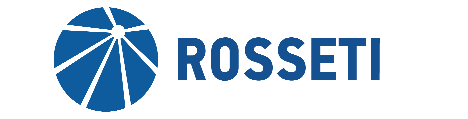 Rosseti Centre,Public Joint-Stock Company«FOR»-  «8»«AGAINST»-  «0»«ABSTAINED»-  «3»«FOR»-  «11»«AGAINST»-  «0»«ABSTAINED»-  «0»«FOR»-  «7»«AGAINST»-  «0»«ABSTAINED»-  «4»